Для представленных на схемах 1—30 тел определить реакции опор. Приведенные на схемах нагрузки имеют следующие величины: вес груза          G = 10 кН, сила F = 10 кН, момент пары сил М = 20 кН∙м, интенсивность распределенной силы q = 5 кН/м, а также qmax = 5 кН/м. Размеры указаны в метрах. Весом тела следует пренебречь.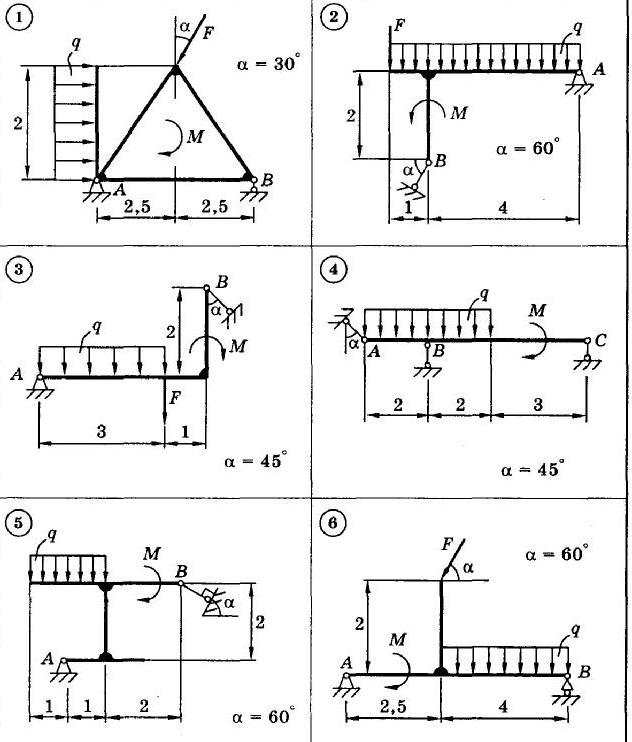 